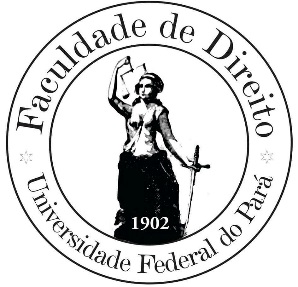 UNIVERSIDADE FEDERAL DO PARÁINSTITUTO DE CIÊNCIAS JURÍDICASFACULDADE DE DIREITO1. IDENTIFICAÇÃOCurso: Direito		           Atividade Curricular/Disciplina: Direito e SociedadeCarga horária total: 90h                                     Período Letivo: 2019Professores/Turmas: 2. OBJETIVOSGERAL:Compreender os pressupostos teóricos e metodológicos das ciências sociais aplicadas.ESPECÍFICOS:Conhecer as origens de construção do conhecimento científico;Contextualizar enquanto ciência explicativa e interpretativa dos fenômenos e dos conflitos sociais;Introduzir os conceitos fundamentais da sociologia jurídica possibilitando à compreensão dos conflitos sociais e históricos, mostrando as relações estabelecidas entre Sociedade, Direito e Estado;Apresentar os problemas sóciojurídicos no contexto Amazônico.  3. COMPETÊNCIAS/HABILIDADES (Res. CNE/CES Nº 5/2018, art. 4º)Leitura, compreensão e elaboração de textos, atos e documentos jurídicos ou normativos, com a devida utilização das normas técnico-jurídicas;Interpretação e aplicação do direito;Pesquisa e utilização da legislação, da jurisprudência, da doutrina e de outras fontes do Direito;;Adequada atuação técnico-jurídica, em diferentes instâncias, administrativas ou judiciais, com a devida utilização de processos, atos e procedimentos; Correta utilização da terminologia jurídica ou da Ciência do Direito;;Utilização de raciocínio jurídico, de argumentação, de persuasão e de reflexão crítica;Julgamento e tomada de decisões;Domínio de tecnologias e métodos para permanente compreensão e aplicação do direito 4. EMENTASociologia jurídica: objeto, fundamentos sociológicos e crítico. Metodologia e técnica de investigação sociológica do fenômeno jurídico. O direito como fato social. Direito, controle e transformação social. Sujeitos sociais e praxes jurídica política na Amazônia. 5. CONTEÚDO PROGRAMÁTICO6. RECURSOS DIDÁTICOS E MATERIAIS NECESSÁRIOSLivros textos, quadro branco, data show, televisão, computador ligado a internet. Laboratório de informática.7. METODOLOGIAPara que sejam alcançados os objetivos enunciados propomos a execução das seguintes ações didáticas:8. AVALIAÇÃOConforme Regimento Geral da UFPA, arts. 178 a 180, são atribuíveis os seguintes conceitos, equivalentes às notas:EXC – Excelente (9,0 - 10,0)BOM – Bom (7,0 - 8,9)REG – Regular (5,0 - 6,9)INS – Insuficiente (0 - 4,9)Sendo considerado aprovado o discente que obtiver o conceito REG, BOM ou EXC e pelo menos setenta e cinco por cento (75%) de frequência nas atividades programadas.Complementa o Regulamento do Ensino de Graduação 2013 no art. 96 que o conceito final será resultante do conjunto de procedimentos de avaliação, enunciados no presente plano.Para fins de atribuição de conceitos, os discentes serão avaliados da seguinte forma:9. REFERÊNCIAS BÁSICASCASTRO, Celso A. Pinheiro. Sociologia do Direito. 8. ed. São Paulo: Atlas, 2003.FALCÃO, Joaquim; SOUTO, Cláudio. (Orgs.). Sociologia do direito: leituras básicos de sociologia jurídica. São Paulo: Pioneira.LOUREIRO, Violeta Refkalefsky. A pesquisa nas ciências sociais e no direito. Belém: UFPA/NAEA, 2018. 10. REFERÊNCIAS COMPLEMENTARESCAVALIERE, Sergio Filho. Programa de Sociologia Jurídica. 14.ed. Rio de Janeiro:Forense, 2015.ROCHA, José Manual de Sacadura. Sociologia Geral e Jurídica. 4.ed. Rio de Janeiro:Forense, 2015.RODRIGUEZ, José Rodrigo; SILVA, Felipe Gonçalves. Manual de Sociologia Jurídica. 2.ed. São Paulo: Saraiva, 2017.SELL, Carlos Eduardo. Sociologia clássica: Marx, Durkheim e Weber. 7. Ed.TREVES, Renato. Sociologia do Direito: origens, pesquisas e problemas. São Paulo:Manole, 2004.UNIDADE ISociologia jurídica: objeto, fundamentos sociológicos e crítico- Imaginação sociológica- O que é Sociologia?- O que é Sociologia do Direito?- Resumo histórico da Sociologia e da Sociologia do DireitoUNIDADE IIMetodologia e técnica de investigação sociológica do fenômeno jurídico- Processo de produção e elaboração de conhecimento- Sociologia do consenso e Sociologia do conflito- Corrente positivista- Corrente hermenêutica- Corrente materialista histórico-dialética- Pluralismo metodológicoUNIDADE IIIO direito como fato social- Fato social e Divisão do trabalho social e direito- Solidariedades mecânica e orgânica - Ordem jurídica e ordem econômica- Direito e formalismo jurídico- O direito burguês- Direito, dominação e burocracia - Direito como SuperestruturaUNIDADE IVInterpretação do Direito e a práxis jurídico-política no Brasil- Ecos históricos e sociais da colonialidade e da escravidão- Conflito social rural: distribuição de terra- Conflito social urbano: habitação e urbanização- O direito como instrumento de controle social: seletividade penal- Processo de descolonização- Direito e alteridade(s) no Brasil- Judicialização da política e Politização do JudiciárioUNIDADE VProcedimentos de elaboração de trabalhos acadêmicos:- Elaboração de Projeto científico- Formulação do problema- Formulação de Objeto e de Hipóteses- Formatação do texto acadêmico: Regras da ABNT- Análise de dados bibliográficos e empíricos- Utilização adequada dos métodos científicos em ciências humanas - Compreensão da realidade por meio dos métodos científicos - Método Quantitativo e QualitativoConteúdoAções DidáticasCompetências e habilidadesApresentação da matéria, conteúdo programático, sistema de avaliação. Aula expositiva VI – Utilização de raciocínio jurídico, de argumentação, de persuasão e de reflexão crítica e da importância da matéria para a compreensão dos direitos e da realidade social, local e regionalSociologia jurídica: objeto, fundamentos sociológicos e críticos.Leitura, resumos, aula expositiva dialogada, seminário de textos, fichamento, exposição de textos teóricos, individual ou em grupo. O corpo do texto e sua relação afetiva com o leitor.I – Leitura, compreensão e elaboração de textos, atos e documentos jurídicos ou normativos, com a devida utilização das normas técnico-jurídicas;II – Interpretação e aplicação do direito;III – Pesquisa e utilização da legislação, da jurisprudência, da doutrina e de outras fontes do Direito;V - Correta utilização da terminologia jurídica ou da Ciência do Direito;VI – Utilização de raciocínio jurídico, de argumentação, de persuasão e de reflexão crítica;VIII – Domínio de tecnologias e métodos para permanente compreensão e aplicação do direito Metodologia e técnica de investigação sociológica do fenômeno jurídico.Leitura, resumos, aula expositiva dialogada, Seminários de textos: 1 exposição; 2 debates e 3 comentários, fichamento, exposição de textos teóricos, individual ou em grupo. O corpo do texto e sua relação afetiva com o leitor. III – Pesquisa e utilização da legislação, da jurisprudência, da doutrina e de outras fontes do Direito;V - Correta utilização da terminologia jurídica ou da Ciência do Direito;;VI – Utilização de raciocínio jurídico, de argumentação, de persuasão e de reflexão crítica;VIII – Domínio de tecnologias e métodos para permanente compreensão e aplicação do direitoO direito como fato social.Leitura, resumos, aula expositiva dialogada, seminário de textos, fichamento, exposição de textos teóricos, individual ou em grupo. O corpo do texto e sua relação afetiva com o leitor.V - Correta utilização da terminologia jurídica ou da Ciência do Direito;;VI – Utilização de raciocínio jurídico, de argumentação, de persuasão e de reflexão crítica;VIII – Domínio de tecnologias e métodos para permanente compreensão e aplicação do direitoEstimular os discentes a participarem de projetos de pesquisa, ensino e extensão existentes no curso de direito Direito, controle e transformação social.Leitura, resumos, aula expositiva dialogada, seminário de textos, fichamento, exposição de textos teóricos, individual ou em grupo. O corpo do texto e sua relação afetiva com o leitor.VI – Utilização de raciocínio jurídico, de argumentação, de persuasão e de reflexão crítica;VIII – Domínio de tecnologias e métodos para permanente compreensão e aplicação do direitoProcedimentos de elaboração de trabalhos acadêmicos.Produção de textos acadêmicos: observando o referencial, metodológico e as normas da ABNT.VI – Utilização de raciocínio jurídico, de argumentação, de persuasão e de reflexão crítica;VIII – Domínio de tecnologias e métodos para permanente compreensão e aplicação do direito1ª AvaliaçãoCritériosNotaProva objetiva 4,00; prova subjetiva 6,00 (10,00).10,002ª AvaliaçãoCritériosNotaAvaliação continuada - Seminário de textos sobre um dos textos indicados no conteúdo programático da matéria: apresentação oral do texto teórico 5,00 pontos; produção de um texto escrito 5,00. Observando as normas da ABNT.10,00